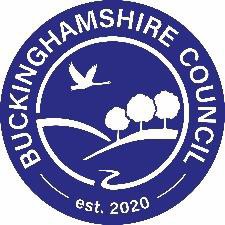 PLEASE COMPLETE USING BLACK INK OR TYPEApplications should be sent directly to the recruiting school, unless otherwise stated in the advert. You can find the appropriate email/postal address under the relevant entry in the Buckinghamshire Council Schools Directory on https://services.buckscc.gov.uk/school-admissions/schoolsIf you have not been contacted within 3 weeks of the closing date, you must assume that your application has, on this occasion, been unsuccessful. Please complete the recruitment monitoring form. Application form updated March 2020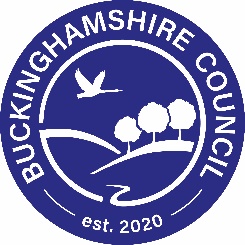 If we do not received this form, complete and signed we reserve the right to withdraw any offer of interview.PLEASE COMPLETE USING BLACK INK OR TYPE.APPLICATION FOR THE POST OF:SERVICE:JOB REF. NO: (where available)SURNAME:TITLE:FORENAME(S):Please give details of any previous surnames:ADDRESS FOR CORRESPONDENCE:POSTCODE:E-MAIL ADDRESS:TELEPHONE NUMBERSHOME:WORK:May we contact you at work? Yes/NoMOBILE:NATIONAL INSURANCE NUMBER:PRESENT OR MOST RECENT EMPLOYMENTName & address of employer:Nature of business:Job title and summary of main duties:Are you still currently employed by this organisation?Date of appointment: dd/mm/yyyySalary Scale and Current Salary:Date and reasons for leaving (If applicable):Notice required:PREVIOUS EMPLOYMENTPlease summarise your employment history since leaving full-time education, paid or unpaid, or working in a voluntary organisation or agency, full or part-time. Start with the most recent. Please continue a separate sheet if necessary.Employer’s name and address:From month / year:To month / year:Job title and summary of main duties:Reasons for leaving:Please describe the reason and duration of any period(s) longer than 1 month when you have not been in employment since leaving full-time education:EDUCATIONAL AND ACADEMIC QUALIFICATIONS (Secondary, Further/Higher or work based)Please give details of your education with examination dates, results and qualifications obtained. Please include any training and membership of professional bodies, relevant to the application. (Please continue on a separate sheet if necessary) Evidence of qualifications may be requested.School, College, University:Examination, course: (with dates)From:To:Result/Qualifications gainedINSERVICE TRAININGGive details of the most recent, relevant courses attended and indicate any awards earned.Course Title:Provider: 	Duration:Dates:Course Title:Provider: 	Duration:Dates:Course Title:Provider: 	Duration:Dates:Give details of two people who have knowledge of you in a working / educational environment, paid or unpaid. The first reference should be your present or most recent employer. If you are a student give appropriate school or college referees. References must cover a consecutive five-year period. It is the normal practice for references to be obtained before any formal interview.If you were known to either of your referees by another name please give details:1st RefereeIf this is your current employer please confirm that we can contact before interview.	Yes/NoName:Position:Address:E-mail address:Tel:In what capacity does the above know you?2nd RefereeName:Position:Address:E-mail address:Tel:In what capacity does the above know you?Please use this section to say why you are applying for this job. Give details of any work or other experience you have which may be relevant to your application, including voluntary work and leisure interests. The information you provide about your experience, knowledge, skills and abilities enables us to assess whether you are the right person for the job. Make sure you read the job description and person specification before completing the application form and refer to it throughout. Provide as much information as possible, giving us examples, either from your home or work life, to show how you meet what we are looking for.Please continue, if necessary, on a further sheet, which must be attached securely to this form.Additional Information1.		To comply with Asylum and Immigration legislation you will be required to provide proof of your right to work in the UK. Please confirm that you will provide that proof as part of any selection process. Yes/No2.		Under the Working Time Directive, you should not work more than 48 hours a week. Do you plan to undertake work for other employers, which would cause a breach of these regulations? Yes/NoIf so, please give details:3.	Do you hold a full current driving licence? Yes/No4. Are you able to travel to different locations across the County? Yes/No5. Have you ever been subject to any disciplinary action by your employer or professional body? Yes/No If so, please give details:6. Are you a relative or partner of any County Councillor, employee of this authority and/or school governor? Yes/No If yes, please state name of person and relationship:7. If you have a disability, please let us know of any special arrangements you may need to make if you are short listed for interview:8.	Where did you see the advertisement for this post? Please circle or delete as appropriate: BC job website - BC social media - TES - School website - Careers fair - other websiteDECLARATIONI agree that any offer of employment with Buckinghamshire Council is subject to satisfactory evidence of the right to work in the UK, satisfactory references, DBS check and other pre-employment vetting checks. In accordance with the Data Protection Act (2018), Buckinghamshire Council will hold and use my personal information about me for personnel reasons and to enable the organisation to keep in touch with me. This information will be stored in both manual and/or computer form. I understand that my data will be used in connection with recruitment and may be passed to non-BC employees, such as School Governors, Consultants and referees in connection with my application for a role. If unsuccessful, information will be held in line with our retention standards.This authority is under a duty to protect the public funds it administers, and to this end may use the information you have provided on this form for the prevention and detection of fraud. It may also share this information with other bodies responsible for auditing or administering public funds for these purposes.For further information, see our Privacy Policy.I confirm that the information given in this application and any attachments is factually correct and complete and I understand that any false information may, in the event of employment, result in dismissal or disciplinary action by the Council.Signed:Date:	/ /Recruitment MonitoringBuckinghamshire Council is committed to equality of opportunity for all. The information you give is confidential and is used for monitoring purposes only. It is not provided to the hiring manager.Application for the post of:Job reference no:Full name:I identify my gender as (please select as appropriate) Male/Female/Trans/Prefer not to sayPlease selectDate of birth: dd/mm/yyyyDo you consider yourself to have a long term disability, or physical or mental impairment?	Yes/No/Prefer not to sayIf yes, please specify details?We implement the Guaranteed Interview Scheme for Disabled People. This means we will guarantee to interview all applicants with disabilities who meet the essential criteria for a vacant post. You can choose to take part in the guaranteed interview scheme by indicating that you have a disability and the manager who is recruiting you will be advised accordingly. If you do not wish the recruiting manager to know that you have a disability, (and therefore do not wish to take part in the scheme) please indicate this on your application form.Do you wish to take part in this scheme?	Yes/NoIf you are currently employed by Buckinghamshire Council, please indicate that you are an internal applicant. Otherwise please choose external.Internal/ExternalPlease complete the reverse of this sectionRELIGIONTHESE CATEGORIES OF RELIGION WERE USED IN THE 2001 CENSUS. WE RECOGNISE HOWEVER, THAT THE SPECIFIED CATEGORIES MAY NOT BE APPROPRIATE FOR EVERYONE; IF THIS IS THE CASE, PLEASE USE THE LAST BOX.Buddhist ☐ Christian ☐ Hindu ☐ Jewish ☐ Muslim ☐Sikh ☐No religion ☐Other ☐Prefer not to say ☐How would you describe yourself?These categories of ethnic origin are recommended by the UK Equal Opportunities Commission as the most appropriate for the UK. We recognise however that the specified categories may not be appropriate for everyone. If this is the case, please use the last box.White British ☐ White Irish ☐ White Other ☐White and Black Caribbean ☐ White and Black African ☐ White and Asian ☐Gypsy or Irish Traveller ☐Mixed Other ☐ Indian ☐ Pakistani ☐ Bangladeshi ☐ Asian Other ☐Black Caribbean ☐Black African ☐ Black Other ☐ Chinese ☐ Chinese Other ☐Other Ethnic Group ☐Prefer not to say ☐BUCKINGHAMSHIRE COUNCILSELF DECLARATION FORM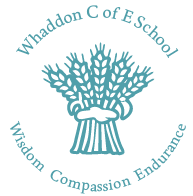 APPLICATION FOR THE POST OF:             APPLICATION FOR THE POST OF:             APPLICATION FOR THE POST OF:             SERVICE/SCHOOL: SERVICE/SCHOOL: JOB REF. NUMBER:       (where available)JOB REF. NUMBER:       (where available)SURNAME:’     TITLE: FORENAME(S):      FORENAME(S):      FORENAME(S):      E-MAIL ADDRESS:      :      :      :      Criminal information - Rehabilitation of Offenders Act 1974Having a criminal record will not necessarily bar you from employment as the Council will take account of the relevance, the circumstances and the background of your offence(s). The Council has a Policy on the  of Ex-Offenders which meets the Disclosure & Barring Service (DBS) Code of Practice and complies with the requirements in respect of exempted questions under the Rehabilitation of Offenders Act 1974.   The DBS Code of Practice is available at https://www.gov.uk/government/publications/dbs-code-of-practiceIf the post you are applying for is ‘exempt’ from the Rehabilitation of Offenders Act 1974 you are required to declare any convictions, cautions, reprimands and final warnings that are not "protected" (i.e. filtered out) as defined by the Rehabilitation of Offenders Act 1974 (Exceptions) Order 1975 (as amended in 2013).  Please refer to the job summary to check whether this requirement applies for the post you are applying for.  The amendments to the Rehabilitation of Offenders Act 1974 (Exceptions) Order 1975 (2013 and 2020) provides that when applying for certain jobs and activities, certain convictions and cautions are considered ‘protected’. This means that they do not need to be disclosed to employers, and if they are disclosed, employers cannot take them into account.  Guidance about whether a conviction or caution should be disclosed can be found on the            Ministry of Justice website.If the post you are applying for brings you into contact with children, young people or vulnerable adults or for certain positions within the legal and financial fields you may be required to undergo a DBS Standard, Enhanced or Enhanced (including Barred List) Check before taking up your role. Those Checks will include details of convictions, cautions, reprimands and warnings which you may have received, even if they are regarded as 'spent' under the Rehabilitation of Offenders Act 1974. You must also (where appropriate) let us know immediately of any changes in your circumstances which will have an impact on your criminal record. Please refer to the role profile to confirm the level of DBS Check that may be required to be undertaken as part of the application and selection process and please answer the question below on that basis.Standard / Enhanced DBS Checks required for the post:Do you have any convictions or cautions (excluding youth cautions, reprimands or warnings) that are not ‘protected’ as defined by the Ministry of Justice?              Yes        No If you have answered yes:  Please provide details of your criminal record in the space below. Are you the subject of any sanctions by the Teaching Regulation Agency (e.g. Prohibition Order Check)?   Yes         No Have you been disqualified under the terms of the Childcare (Disqualification) Regulations 2009 as amended in 2018 (this declaration is relevant only for employees who will be caring for children under age 8 as defined in the above legislation)?                                               Yes          No The following declarations are required as you are applying to undertake Regulated Activity with either children or adults. If you are in doubt about this requirement, please refer to the role profile. Declaration for applicants into Regulated Activity with Children and Young People:
Have you been barred from working with children by the DBS, Independent Safeguarding Authority (ISA) or any other organisation?                     Yes          No Declaration for applicants into Regulated Activity with Adults (for posts within Special Schools only):
             Have you been barred from working with adults by the DBS, ISA or any other organisation?                    Yes             No Failure to disclose any of the above information which is relevant or required could result in disciplinary action (including dismissal) by the Council. Signed:                                                                                                     Date:        